CongratulationsYou have made it to the final selection stage of the Carey Park Survivor SeriesOver the next few days you will be assessed in different ways before the final selection is made. Be prepared for many challenges, games and laughsThe Final Selection Stage begins 6.30pm Friday the 17th of November and will run until 12 midday on the Sunday 19th of November. (Please eat dinner before arriving). The selections will be made at the Carey Park Scout Hall. Registration Fee of $35 will apply for all Cubs wanting to take part in this exclusive opportunity.Please see the attached packing list for all essential equipment you will need for the challenges. Please don’t forget your can of edible food or the old shirt (preferably light coloured).Please RSVP by the 6th of November to ensure your spot in this special camp.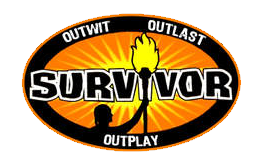 